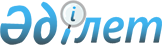 О присвоении наименований новым улицам в селе Кокозек Елтайского сельского округаРешение акима Елтайского сельского округа Карасайского района Алматинской области от 24 мая 2023 года № 128. Зарегистрировано Департаментом юстиции Алматинской области 30 мая 2023 года № 6010-05
      В соответствии с подпунктом 4) статьи 14 Закона Республики Казахстан "Об административно-территориальном устройстве Республики Казахстан", с учетом мнения населения села Кокозек Елтайского сельского округа и на основании заключения ономастической комиссии Алматинской области от 24 ноября 2022 года, РЕШИЛ:
      1. Присвоить новым улицам в селе Кокозек следующие наименования: 
      1) расположенные на северо-западе села Кокозек первой улице – "Ақжар", второй улице – "Ақжүніс", третьей улице – "Ақмоншақ", четвертой улице – "Ақсарай", пятой улице – "Ақсу", шестой улице – "Жоламан", седьмой улице – "Майбұлақ", восьмой улице – "Алматы", девятой улице – "Құмбел", десятой улице – "Көкбастау", одиннадцатой улице – "Сауран", двенадцатой улице – "Алаш", тринадцатой улице – "Алтай", четырнадцатой улице – "Толағай", пятнадцатой улице – "Ақмешіт", шестьнадцатой улице – "Тасбөгет", семьнадцатой улице – "Нұрлы", восемьнадцатой улице – "Қызғалдақ";
      2) расположенные на юго-востоке села Кокозек первой улице – "Несібелі", второй улице – "Медеу", третьей улице – "Отырар", четвертой улице – "Талас", пятой улице – "Самал", шестой улице – "Тобыл", седьмой улице – "Арасан", восьмой улице – "Белкөл". 
      2. Контроль за исполнением настоящего решения оставляю за собой. 
      3. Настоящее решение вводится в действие по истечении десяти календарных дней после дня его первого официального опубликования.
					© 2012. РГП на ПХВ «Институт законодательства и правовой информации Республики Казахстан» Министерства юстиции Республики Казахстан
				
      С. Касымбекқызы
